        DEPARTMENT OF ELECTRICAL ENGINEERING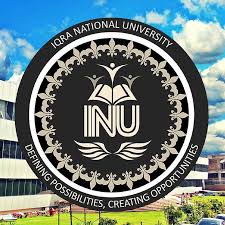 NAME = HASSAN KHAN ID = 6620MODULE =20SUBJECT = PROBABILITY METHODS IN ENGINEERINGSUBMIT TO = SIR.DAUD KHAN KHALIL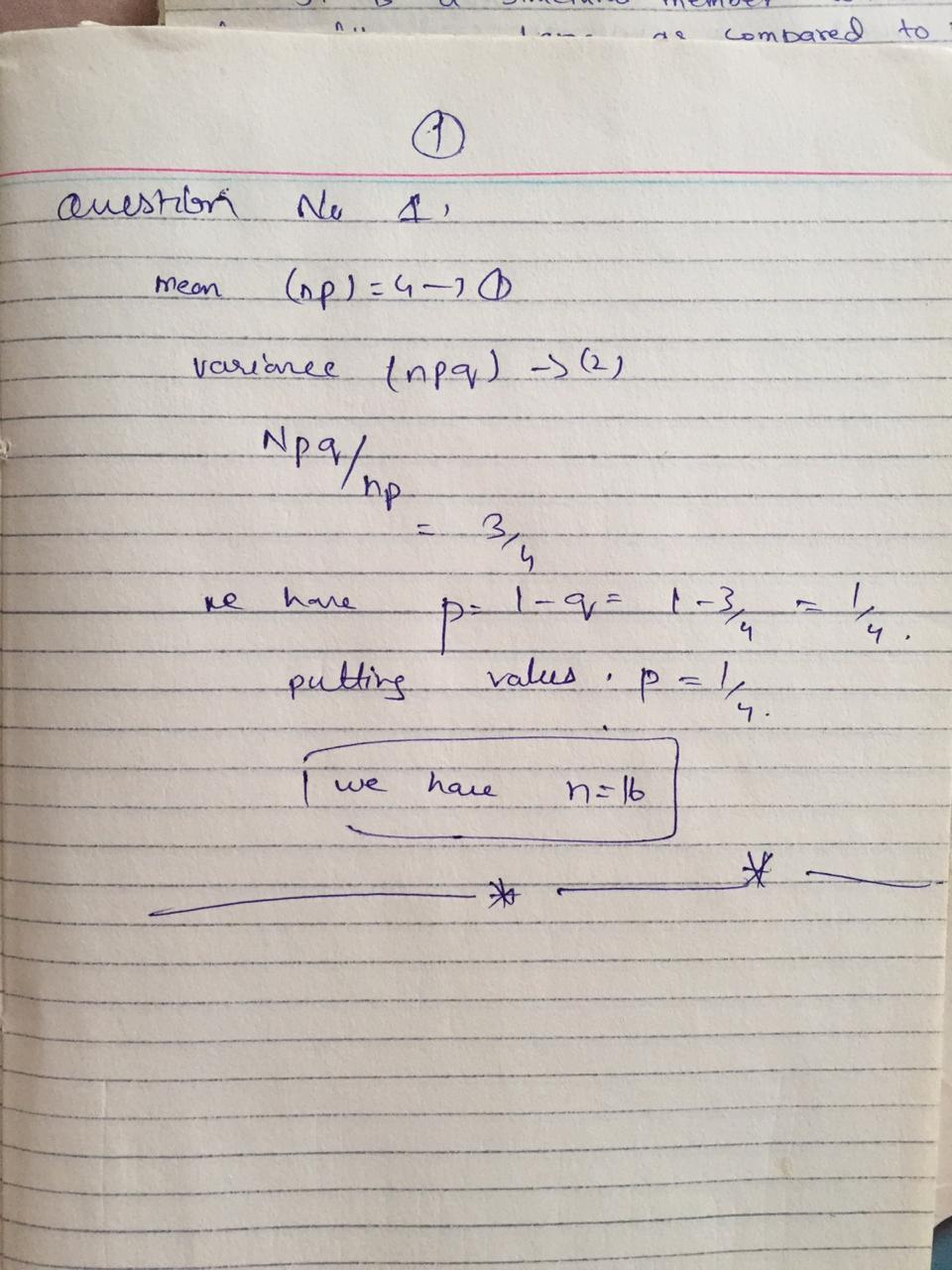 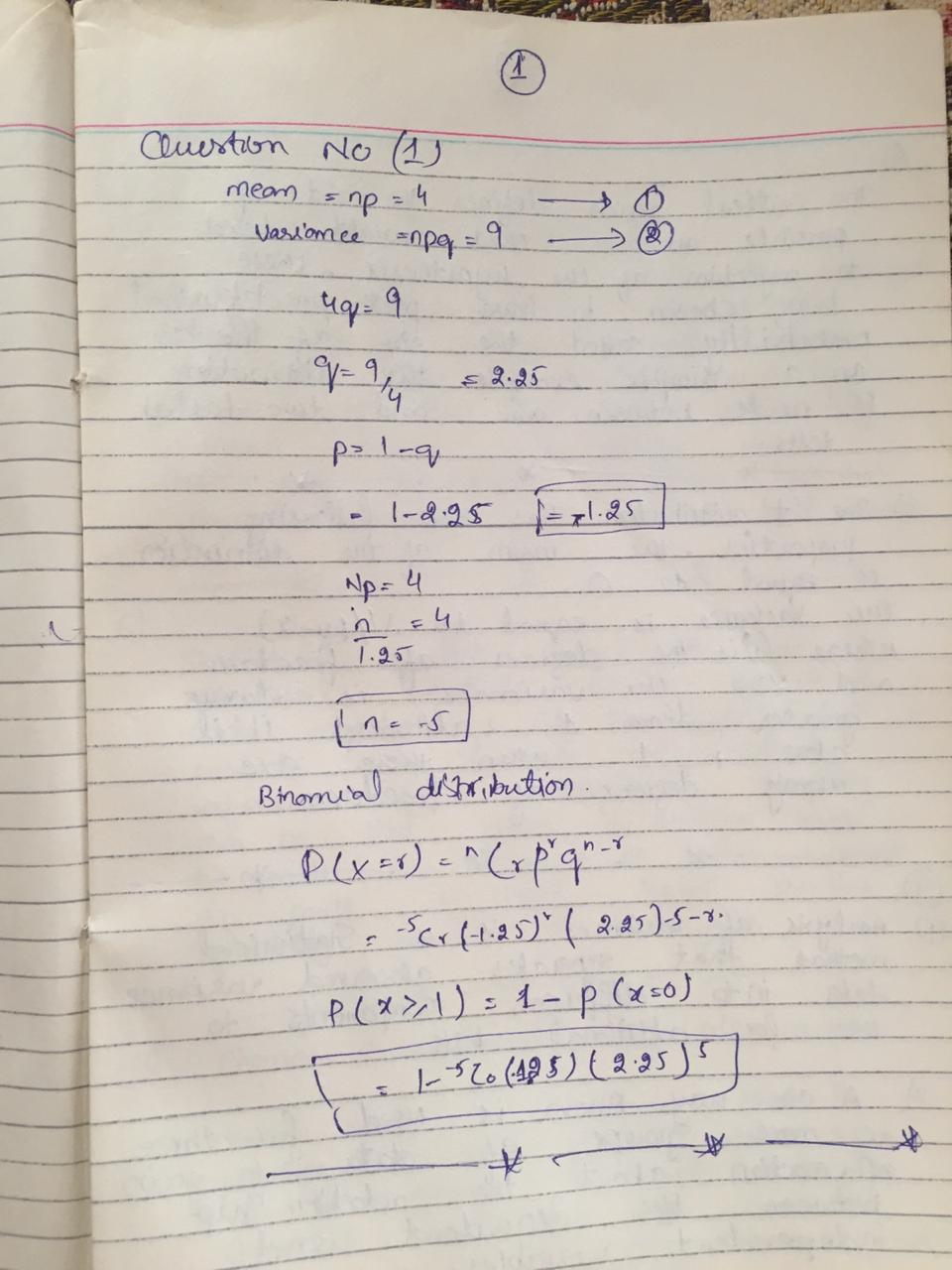 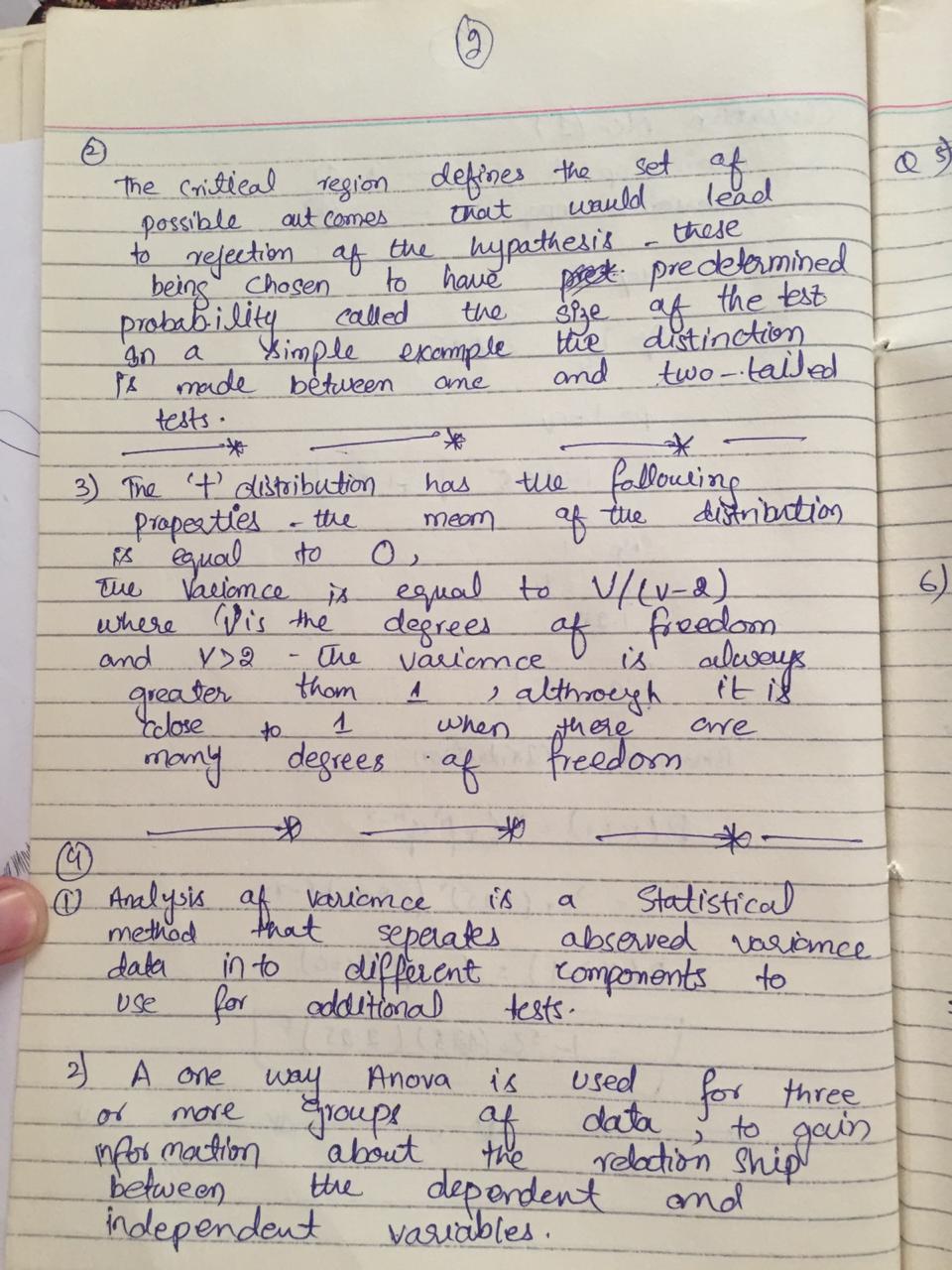 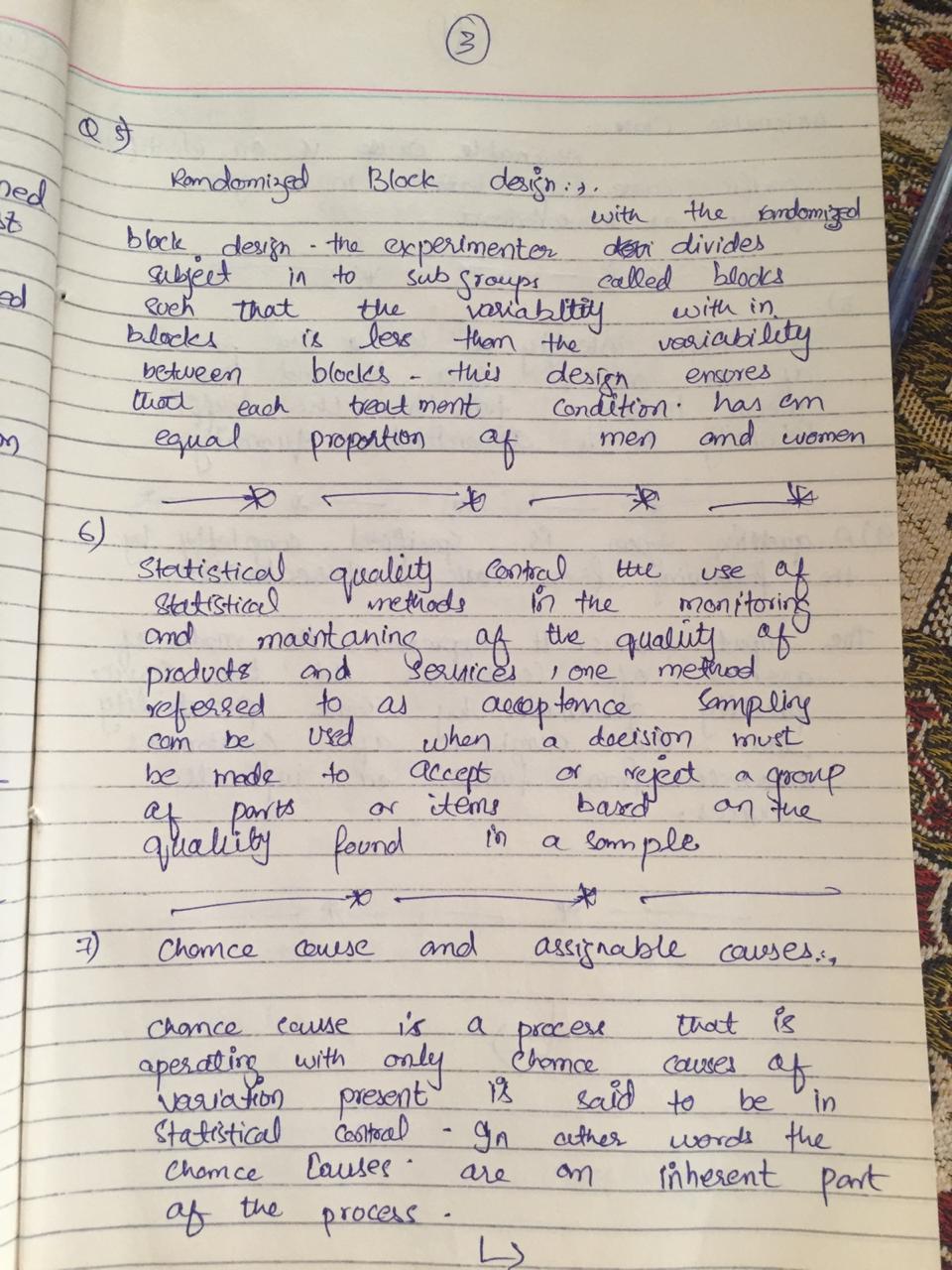 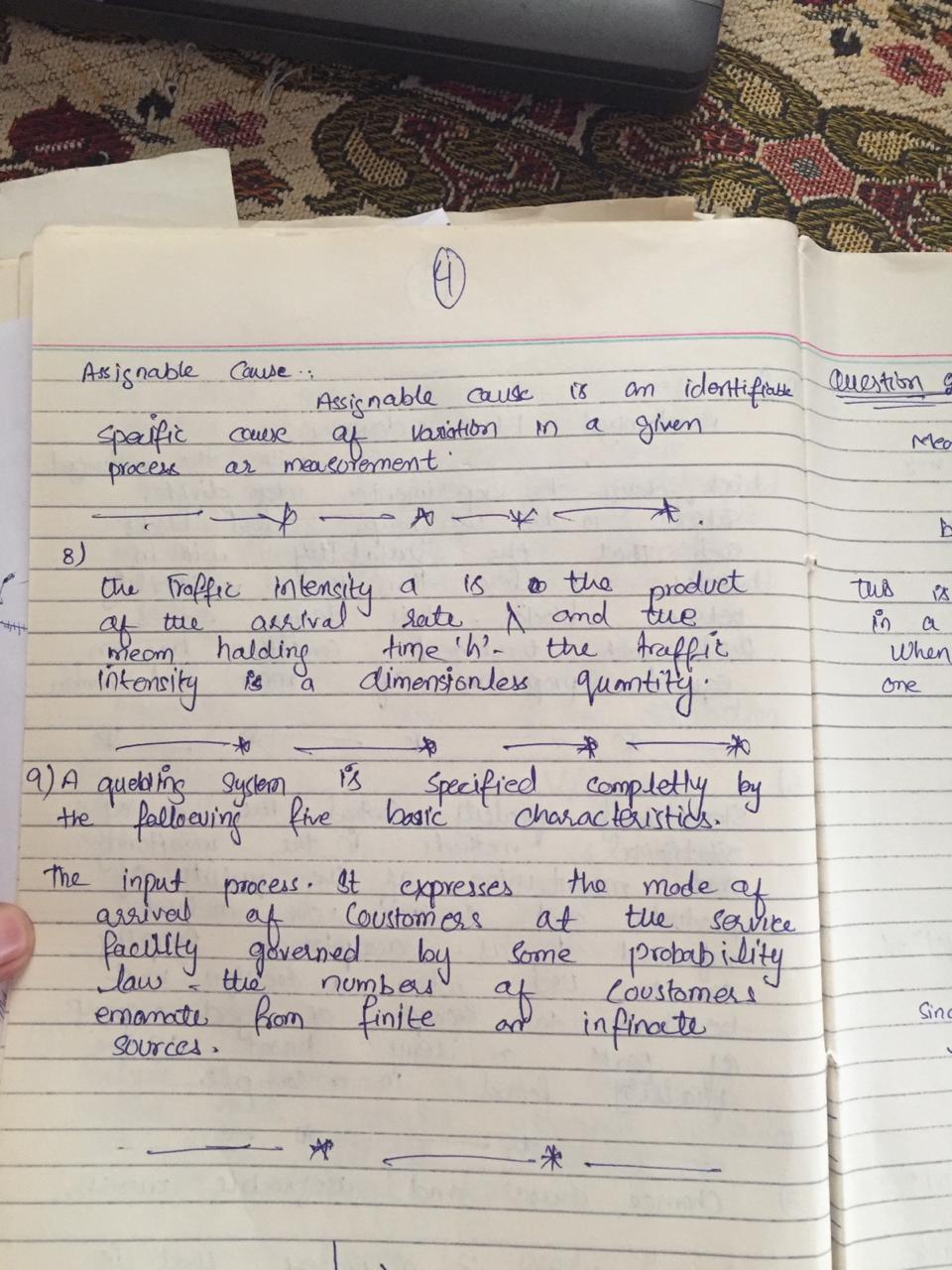 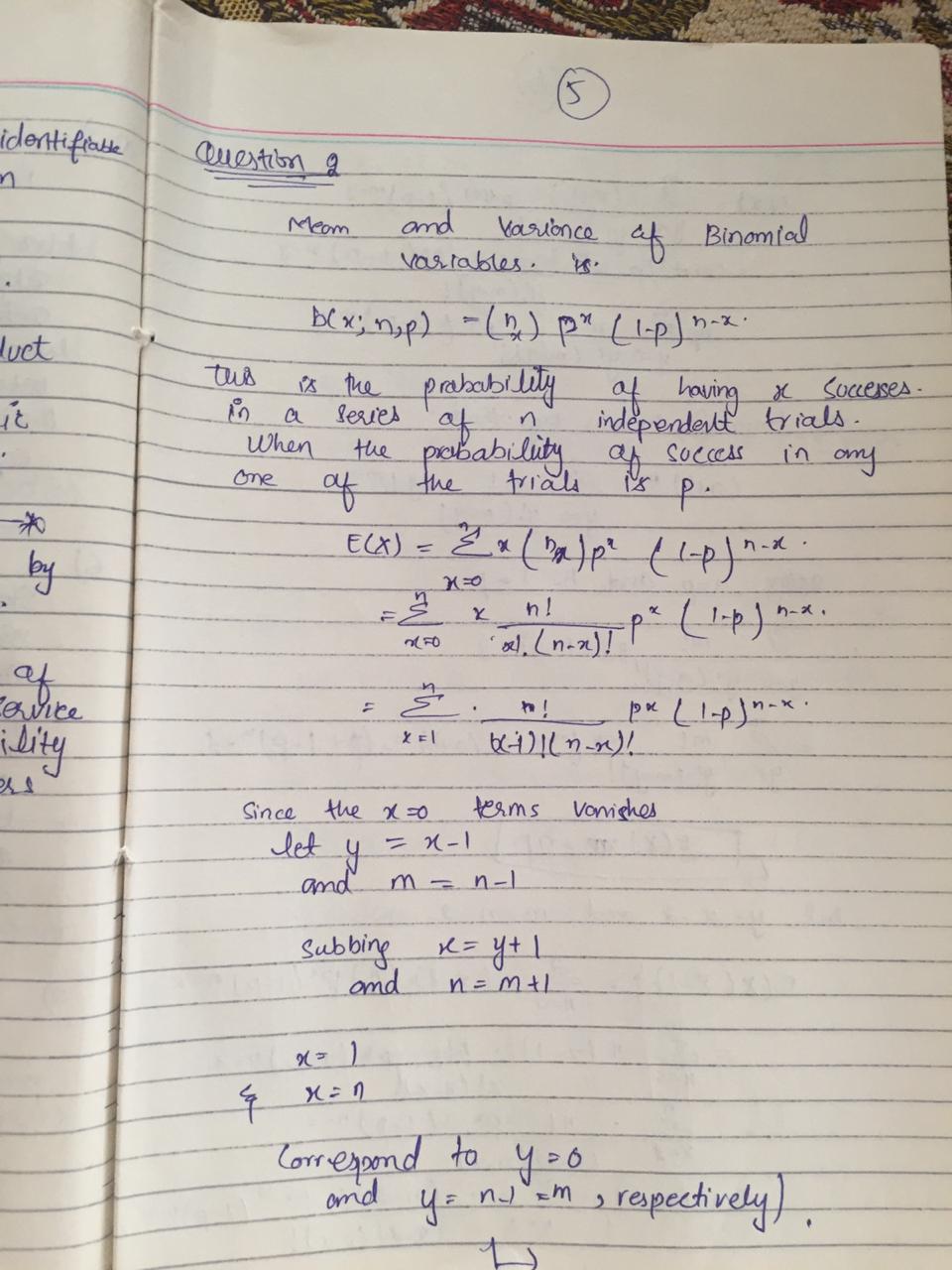 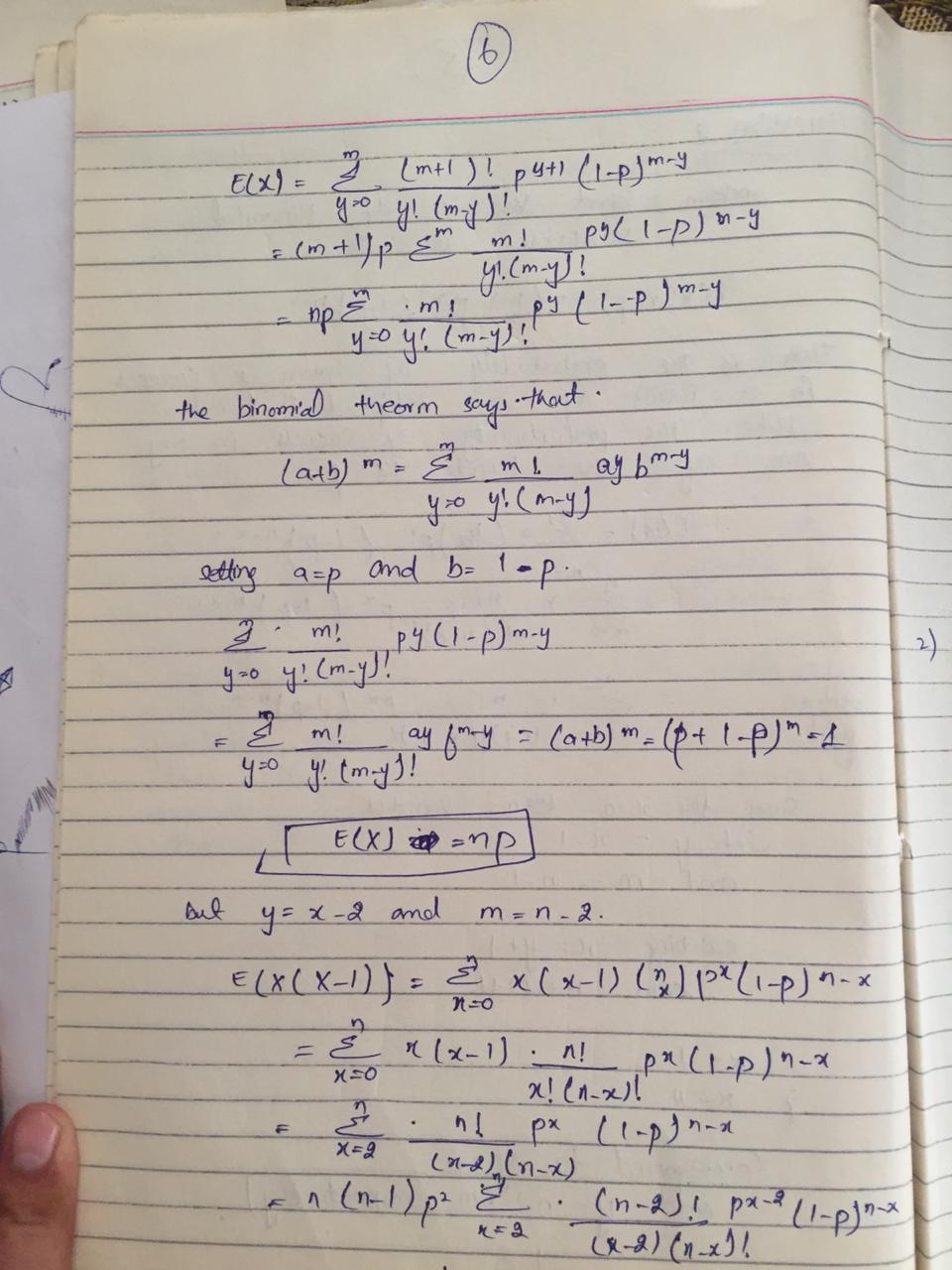 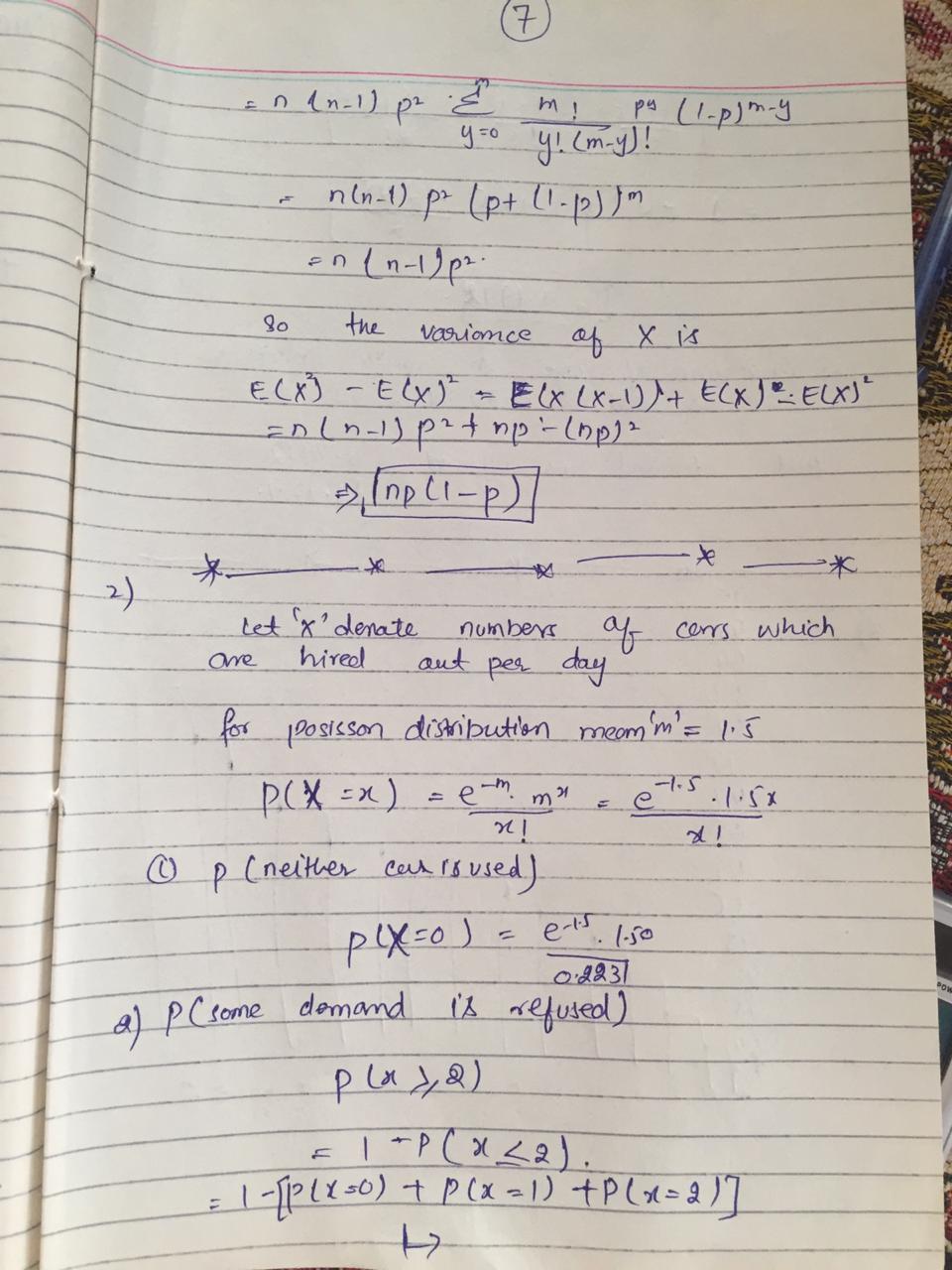 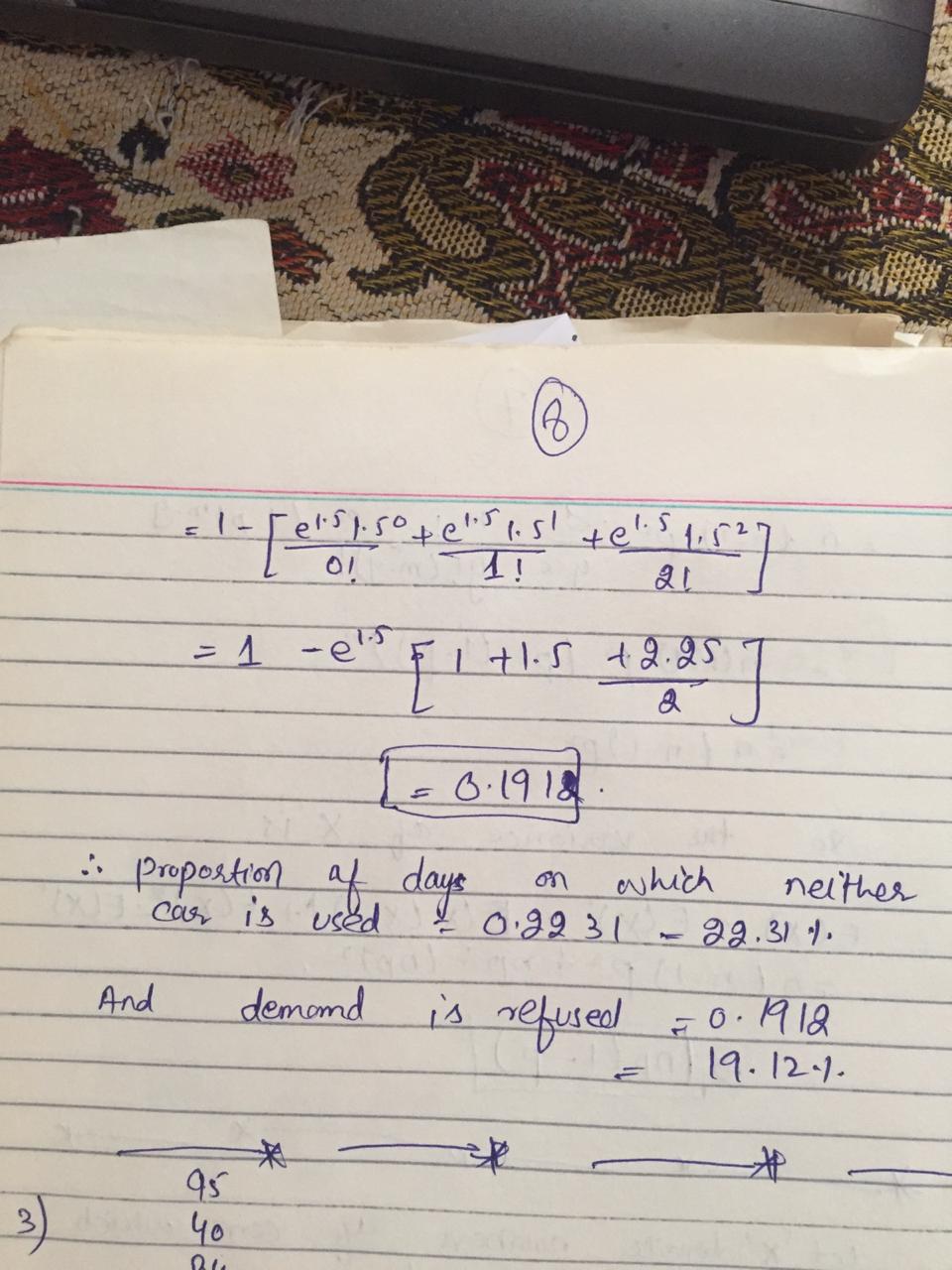 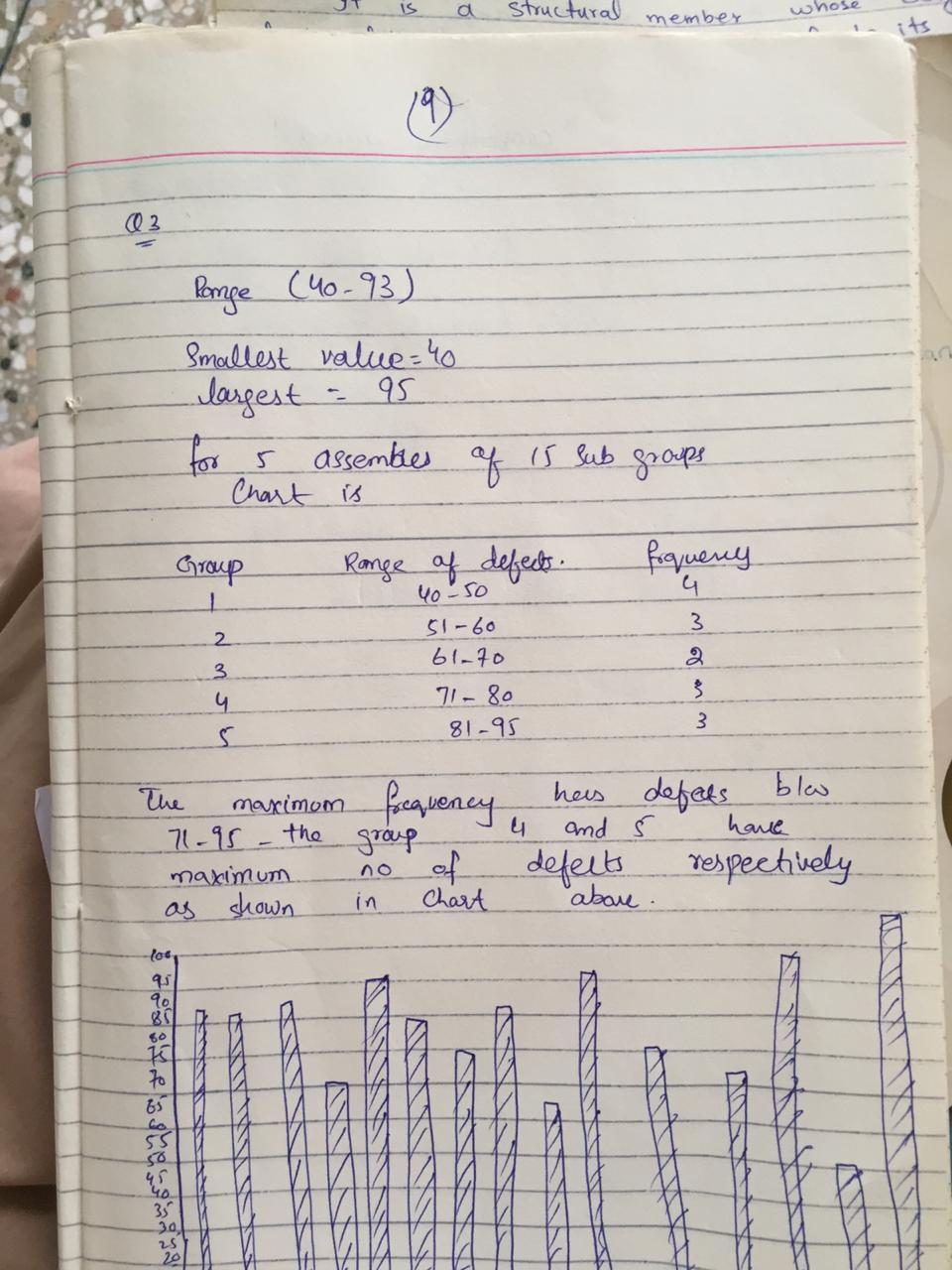 